BiomoleculesBiomoleculesAlso referred to asAlso referred to asAll contain the elementAll contain the elementAnd are made of building blocks called      to form the large biomolecules call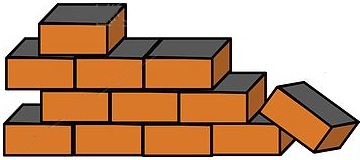   B   S C  A  R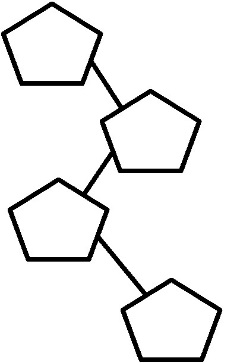 I  D  S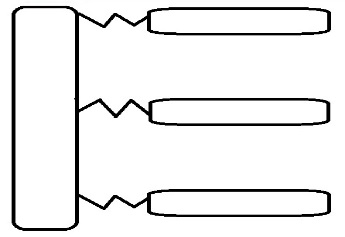 L  I  PE I NSP RO T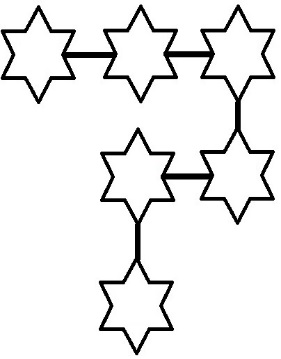 C ACIDS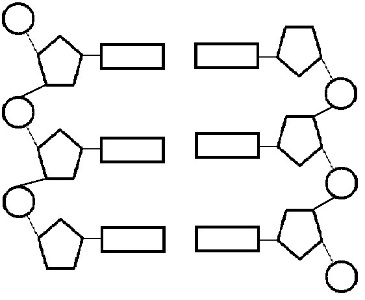 NUCLEIMonomer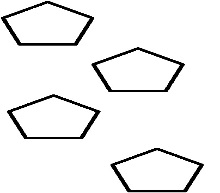 FunctionSpecial NotesExamplesMonomer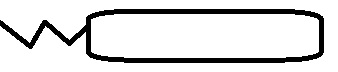 FunctionSpecial NotesExamplesMonomer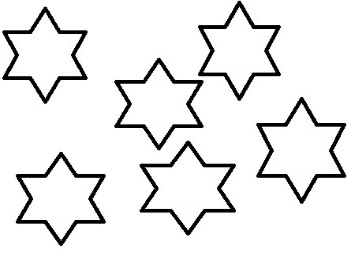 FunctionSpecial NotesExamplesMonomer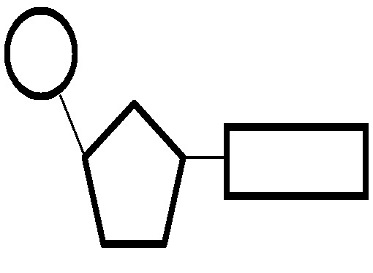 FunctionSpecial NotesExamplesBiomoleculesBiomoleculesBiomoleculesBiomoleculesCarbohydratesName of TestPositive Test DescriptionFood ExamplesMonosaccharides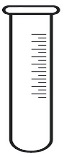 PolysaccharidesLipidsProteins